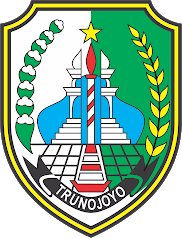 PEMERINTAH KABUPATEN SAMPANG 2023KATA PENGANTARDengan memanjatkan Puji syukur atas kehadirat Allah SWT kami panjatkan, karena atas limpahan rahmat dan hidayah-Nya, Sehingga kami dapat menyelesaikan Indikator Kinerja Utama (IKU) Kantor Kecamatan Ketapang Kabupaten Sampang yang dijadikan acuan dalam penyusunan Akuntabilitas Kinerja Instansi Pemerintah (AKIP) Kantor Kecamatan Ketapang Kabupaten Sampang yang merupakan suatu kewajiban sebagai bagian dari instansi pemerintah untuk melaporkan akuntabilitas kinerjanya kepada pihak yang memiliki   hak atau kewenangan untuk meminta pertanggungjawaban. Dokumen IKU (Indikator Kinerja Utama) merupakan suatu hal yang sangat penting bagi terselenggaranya manajemen kinerja.Perlu ditetapkan indikator – indikator kinerja adalah agar terdapat proses yang wajar digunakan oleh para pelaksana dan pimpinan dalam mengelola usaha-usaha organisasi instansi agar mencapai hasil atau berkinerja tinggi. Dengan ditetapkan Indikator Kinerja Utama (IKU) pada Kantor Kecamatan Ketapang Kabupaten Sampang, diharapkan diperoleh keberhasilan dari pencapaian suatu tujuan dan sasaran strategis pada Kantor Kecamatan Ketapang Kabupaten Sampang yang akan digunakan untuk perbaikan kinerja dan peningkatan akuntabilitas kinerja .Indikator Kinerja Kantor Kecamatan Ketapang Kabupaten Sampang ini telah tertuang dalam Surat Keputusan Camat Ketapang Nomor 188/   /KEP/434.512/2023 tentang Penetapan Indikator Kinerja Utama (IKU) Kantor Kecamatan Ketapang  Kabupaten Sampang.Akhir kata kami mengucapkan terimakasih kepada semua pihak yang telah membantu memberikan sumbangsih pikiran dalam menyusun Indikator Kinerja Utama (IKU) ini.  Sampang,       Januari 2023  Plt. CAMAT KETAPANG       BAMBANG SUHARYADI, S.Pd, MM              Penata Tk. INIP. 197007171994031005DAFTAR ISIBAB III	PENUTUP .............................................................................................................................6BAB I PENDAHULUAN1.1 Latar BelakangPenyusunan    Indikator    Kinerja     Utama     (Key     Performance     Indikator)     atau disebut   juga   sebagai   Indikator   Kinerja    kunci   sebagai   bagian   yang   tak   terpisahkan dari sistem Akuntabilitas Kinerja Instansi Pemerintah (SAKIP) merupakan upaya membangun    sistem    manajemen    pemerintahan    yang    transparan,     partisipatif, akuntabel   dan   berorientasi   pada    hasil,    peningkatan    kesejahteraan    masyarakat, kualitas pelayanan publik dan daya saing daerah.Peraturan Menteri Negara Pendayagunaan Aparatur Negara Nomor : PER/09/M.PAN/5/2007, Tanggal 31 Mei 2007, tentang Pedoman Umum Penetapan Indikator Kinerja Utama di Lingkungan Instansi Pemerintah. Berdasarkan Peraturan Menteri Negara Pendayagunaan Aparatur Negara, Indikator Kinerja Utama (Key Performace Indicators) adalah ukuran keberhasilan dari suatu tujuan dan sasaran strategis organisasi. Setiap Instansi Pemerintah wajib menetapkan Indikator Kinerja Utama (Key Performace Indicators) secara formal untuk tujuan dan sasaran strategis untuk masing-masing tingkatan (level) secara berjenjang.Salah satu untuk memperkuat akuntabilitas dalam kerangka penerapan Pemerintahan yang baik (Good Goverment) merupakan prasyarat untuk mewujudkan aspirasi masyarakat dan mencapai tujuan serta cita-cita bangsa bernegara serta mewujudkan tata pemerintahan yang baik dan akuntabel. Pemerintahan yang akuntabel merupakan kewajiban yang perlu dilaksanakan dalam usaha mewujudkan visi misi pembangunan daerah dan aspirasi serta cita– cita masyarakat dalam mencapai masa depan yang lebih baik. Berkaitan dengan hal itu, diperlukan pengembangan dan penerapan sistem pertanggungjawaban yang tepat, jelas dan terukur, sehingga penyelenggaraan pemerintahan dan pembangunan dapat berlangsung secara berdaya guna, berhasil guna, serta bebas dari korupsi, kolusi dan nepotisme.Dalam rangka memenuhi maksud tersebut diatas maka Kantor Kecamatan KETAPANG Kabupaten Sampang menyusun Dokumen Indikator Kinerja Utama (IKU) dari instansi pemerintah yang bersangkutan. Kinerja utama dari instansi adalah hal utama apa yang akan diwujudkan oleh instansi yang bersangkutan, atau untuk mewujudkan apa instansi pemerintah dibentuk, yang menjadi core areal business dan tertuang dalam tugas dan fungsi serta kewenangan utama instansi pemerintah.Dengan demikian kinerja utama terkandung dalam tujuan dan sasaran strategis instansi pemerintah, sehingga IKU (Key Performace Indicators) adalah merupakan ukuran keberhasilan dari   suatu tujuan dan sasaran strategis instansi pemerintah. Dengan   kata lain IKU digunakan sebagai ukuran keberhasilan dari Instansi Pemerintah yang bersangkutan.Dokumen Indikator Kinerja Utama (IKU) sebagai bentuk komitmen Kantor Kecamatan Ketapang Kabupaten Sampang Tahun 2023 disusun berdasarkan Keputusan Camat Ketapang Nomor 188/    /KEP/434.512/2023 tentang Penetapan Indikator Kinerja Utama (IKU) Kantor Kecamatan Ketapang Kabupaten Sampang.Maksud Dan TujuanMaksud dan tujuan ditetapkan Indikator Kinerja Utama bagi instansi pemerintahadalahUntuk memperoleh informasi kinerja yang penting dan diperlukan dalam menyelenggarakan menajemen Kinerja secara baikUntuk memperoleh ukuran keberhasilan dari pencapaian suatu tujuan dan sasaran strategis organisasi yang digunakan untuk perbaikan kinerja dan peningkatan akuntabilitas kinerjaManfaatBeberapa manfaat ditetapkan Indikator Kinerja Utama adalah :Program dan kegiatan yang dilaksanakan suatu instansi pemerintah akan terkait langsung dengan ukuran keberhasilan instansi tersebut yang merupakan penjabaran dari tugas dan fungsi instansiTerdapat keselarasan antara indikator kinerja kegiatan dengan IKU instansi yang bersangkutanAnggaran hanya dipergunakan untuk program dan kegiatan yang memang akan mendukung keberhasilan instansi dalam upaya pelaksanaan tugas dan fungsi.BAB IIINDIKATOR KINERJA UTAMA (IKU) KANTOR KECAMATAN KETAPANG KABUPATEN SAMPANGPenyusunan Indikator Kinerja Utama (IKU) dalam Instansi pemerintah sebagai lembaga pelayanan publik berkewajiban adalah suatu ukuran atau patokan keberhasilan kinerja organisasi. Dengan adanya rumusan indikator bagi keberhasilan organisasi maka berdasarkan ketercapaian indikator tersebut dilakukan pengukuran kinerja organisasi, yang akan menjelaskan tingkat kemajuan kinerja organisasi dalam memberikan pelayanan kepada masyarakat. Penyusunan IKU dengan demikian merupakan suatu konsesus bersama dalam memajukan organisasi guna menghindari interpretasi sukses atau gagalnya sebuah organisasi.Dalam menetapkan indikator kinerja, maka perlu diketahui syarat-syarat yang harus dipenuhi oleh suatu indikator kinerja. Syarat-syarat yang berlaku untuk semua indikator kinerja tersebut adalah sebagai berikut :Relevan, indikator kinerja harus berhubungan dengan apa yang diukur dan secara objektif dapat digunakan untuk pengambilan keputusan atau kesimpulan tentang pencapaian apa yang diukurPenting/menjadi prioritas dan harus berguna untuk menunjukkan keberhasilan, kemajuan, atau pencapaianEfektif dan layak, data/informasi yang berkaitan dengan indikator kinerja yang bersangkutan dapat dikumpulkan, diolah, dan dianalisis dengan biaya yang layak.Indikator kinerja yang baik dan cukup memadai, setidak-tidaknya memenuhi kriteria yang terdiri dari :Spesifik, indikator kinerja harus sesuai dengan program dan atau kegiatan sehingga mudah dipahami dalam memberikan informasi yang tepat tentang hasil atau capaian kinerja dari kegiatan dan atau sasaran.Dapat dicapai, indikator kinerja yang ditetapkan harus menantang namun bukan hal yang mustahil untuk dicapai dan dalam kendali instansi pemerintah. Jadi dalam menetapkan suatu indikator kinerja perlu diperlukan juga bagaimana nanti untuk mengumpulkan data kinerjanya, apakah masih dalam kendali instansi pemerintah yang bersangkutan atau tidak dan tidak ada ambiguitas atas data apa yang akan dikumpulkan untuk suatu indikatorRelevan, suatu indikator kinerja harus dapat mengukur sedekat mungkin dengan hasil yang akan diukur.Menggambarkan sesuatu yang diukur, indikator yang baik merupakan ukuran dari suatu keberhasilan. Harus terdapat kesepakatan tentang interpretasi terhadap hasil yang akan digunakan sebagai ukuran , indikator tersebut harus mempunyai satu dimensi artinya bahwa indikator hanya mengukur satu fenomena setiap saatDapat dikuantifikasi dan diukur, indikator dalam angka atau dapat diukur untuk dapat ditentukan kapan dapat dicapai.Dasar Penetapan Indikator Kinerja Utama (IKU)Adapun hal – hal yang menjadi bahan pertimbangan dalam penetapan indikator kinerja utama (IKU) Kantor Kecamatan Ketapang Kabupaten Sampang adalah sebagai berikut :Program dan kegiatan yang dilaksanakan suatu instansi pemerintah akan terkait langsung dengan ukuran keberhasilan instansi tersebut yang merupakan penjabaran dari tugas dan fungsi instansiDokumen Rencana Strategis Kantor Kecamatan Ketapang Kabupaten Sampang Tahun 2019- 2024Kewenangan, tugas dan fungsi serta peran Kantor Kecamatan Ketapang Kabupaten Sampang yang diamanatkan oleh Peraturan Daerah Kabupaten Sampang Nomor 14 Tahun 2008 tentang Organisasi dan Tata Kerja kecamatan dan Kelurahan ( Lembaran Daerah Kabupaten Sampang Tahun 2008 Nomor 14 ) dan Peraturan Bupati Sampang Nomor 72 Tahun 2016 tentang Tugas dan Fungsi, Serta Tata Kerja Kecamatan, maka perlu dipaparkan Tugas Pokok dan Fungsi Kantor Kecamatan KetapangKetentuan pelaksanaan akuntabilitas kinerja instansi pemerintahIndikator Kinerja Utama (IKU) Kantor Kecamatan KETAPANG Kabupaten SampangMenentukan Indikator Kinerja Utama suatu instansi pemerintah memerlukan suatu proses langsung yang meliputi penyaringan yang berulang-ulang, kerjasama, dan pengembangan konsesus serta pemikiran yang hati-hati. Penetapannya wajib menggunakan prinsip kehati-hatian, kecermatan, keterbukaan, dan transparansi guna menghasilkan informasi kinerja yang handal.Langkah-langkah umum dalam penentuan IKU instansi pemerintah dapat dijelaskan sebagai berikut :Tahap pertama, Klarifikasi apa yang menjadi kinerja utama, pernyataan hasil (result statement) atau tujuan/sasaran yang ingin di capai. Suatu indikator kinerja yang baik,diawali dengan suatu pernyataan hasil yang dapat dimengerti atau dipahami orang banyak.Tahap Kedua, Menyusun daftar awal IKU yang mungkin dapat digunakan, terdapat beberapa jenis indikator kinerja yang dapat digunakan untuk mengukur suatu outcome, namun dari indikator-indikator kinerja tersebut biasanya hanya beberapa indikator saja yang dapat digunakan dengan tepat.Tahap Ketiga, Melakukan penilaian setiap IKU yang terdapat dalam daftar awal indikator kinerja, setelah berhasil membuat daftar awal IKU, langkah selanjutnya adalah melakukan evaluasi setiap indikator yang tercantum dalam daftar indikator kinerja. Evaluasi dilakukan dengan membandingkan setiap indikator kinerja dalam daftar dengan kriterianya.Tahap keempat, Memilih IKU, Tahap akhir dari proses ini adalah memilih IKU. Indikator- indikator kinerja tersebut, harus disusun dalam suatu set indikator yang optimal yang dapat memenuhi kebututuhan manajemen, yaitu informasi yang berguna dengan biaya yang wajar. Dalam pemilihan ini harus selektif, pilihlah indikator kinerja yang dapat mewakili dimensi yang paling mendasar dan penting dari setiap tujuan/sasaran.Dalam pemilihan dan penetapan IKU bagi Kantor Kecamatan Ketapang Kabupaten Sampang, telah dilibatkan berbagai pendapat, saran atau usulan dari pemegang kepentingan (stakeholders) baik secara langsung maupun tidak langsung. Selain itu IKU yang ditetapkan diupayakan untuk memenuhi karakteristik kinerja   yang   baik   dan cukup memadai guna pengukuran kinerja satuan kerja organisasi.IKU tersebut dapat digunakan untuk beragam kepentingan, antara lain :Perencanaan Jangka MenengahPerencanaan TahunanPenyusunan Dokumen Penetapan KinerjaLaporan Akuntabilitas KinerjaEvaluasi KinerjaPemantauan dan Pengendalian kinerja pelaksanaan program dan kegiatan- kegiatanINDIKATOR KINERJA UTAMA KANTOR KECAMATAN KETAPANG KABUPATEN SAMPANGBAB III PENUTUPDokumen Indikator Kinerja Utama (IKU) Kantor Kecamatan Ketapang Kabupaten Sampang Tahun 2023 merupakan komitmen Kantor Kecamatan Ketapang Kabupaten Sampang dalam penyelenggaraan pemerintahan yang baik (Good Governance) serta sebagai upaya untuk penyelenggaraan pemerintahan yang bersih (clean goverment).Instansi pemerintah sebagai lembaga pelayanan publik berkewajiban menyusun IKU sebagai suatu ukuran atau patokan keberhasilan kinerja organisasi. Dengan adanya rumusan indikator bagi keberhasilan organisasi maka berdasarkan ketercapaian indikator tersebut dilakukan pengukuran kinerja organisasi, yang akan menjelaskan tingkat kemajuan kinerja organisasi dalam memberikan pelayanan kepada masyarakat. Penyusunan IKU dengan demikian merupakan suatu konsesus bersama dalam memajukan organisasi guna menghindari interpretasi sukses atau gagalnya sebuah organisasi.Pemilihan dan penetapan Indikator Kinerja Utama harus memenuhi karakteristik indikator kinerja yang baik dan cukup memadai guna pengukuran kinerja unit organisasi yang bersangkutan yaitu: spesifik, dapat dicapai, relevan, menggambarkan keberhasilan sesuatu yang diukur, dan dapat dikualifikasi dan diukur.Dokumen Indikator Kinerja Utama (IKU) Kantor Kecamatan Ketapang Kabupaten Sampang tahun 2023 diharapkan dapat dijadikan sebagai pedoman Perencanaan Kinerja di lingkungan Kantor Kecamatan Ketapang Kabupaten Sampang dalam melaksanakan misi guna mewujudkan yang tertuang dalam Rencana Strategis (Renstra) Kantor Kecamatan Ketapang Kabupaten Sampang Tahun 2019 – 2024.Dengan tersusunnya dokumen ini diharapkan bermanfaat dan dapat digunakan sebagaimana mestinya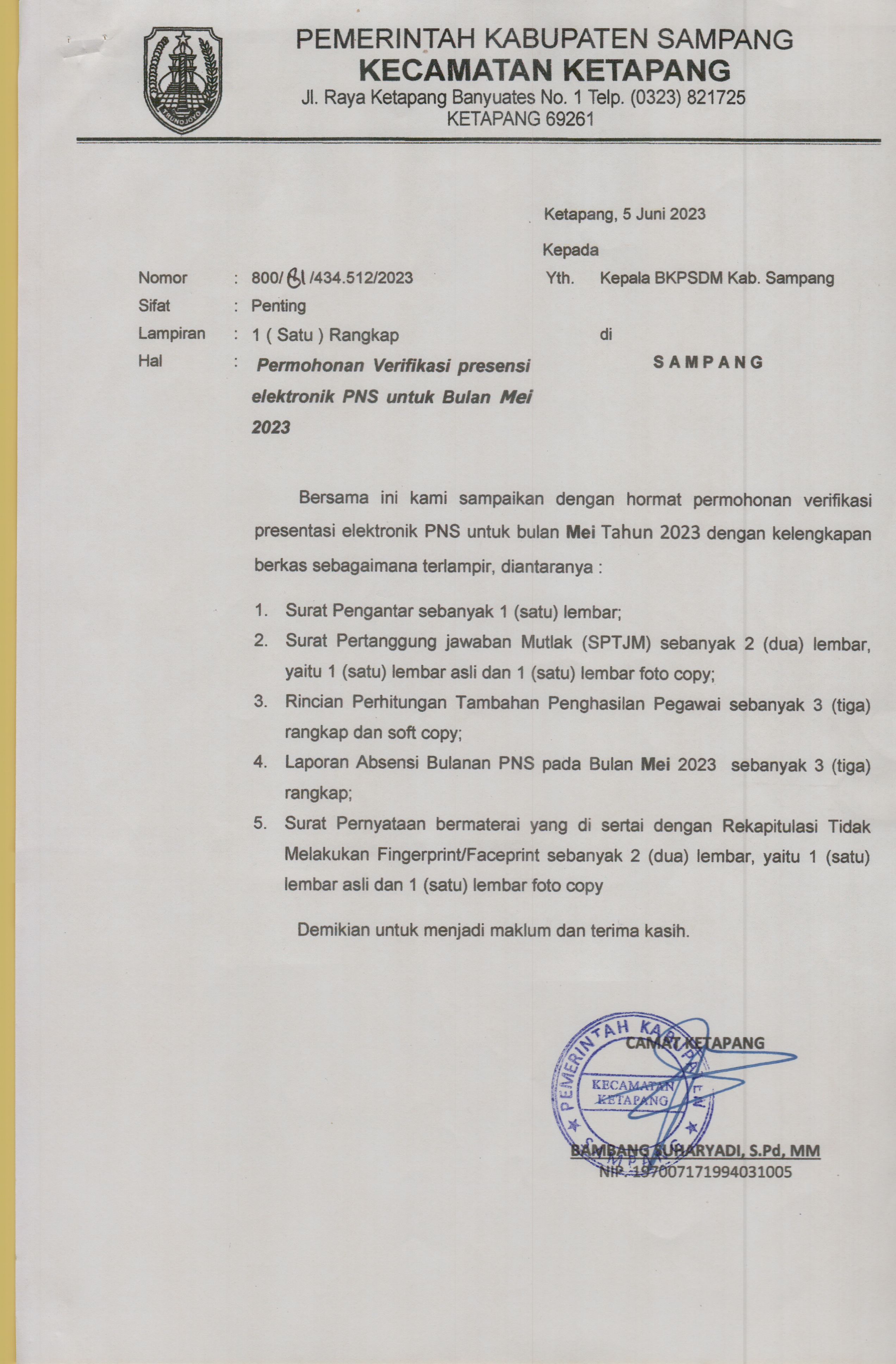   Sampang,       Januari 2023PEMERINTAH KABUPATEN SAMPANG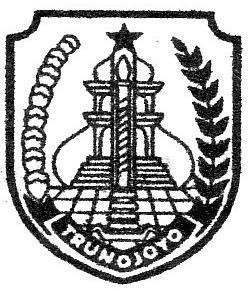 KECAMATAN KETAPANGJl. Pramuka	No. 15 Telp. Fax. (0323)821366KETAPANG – 69263Website : kec-KETAPANG.sampangkab.go.id Email : kec-KETAPANG@sampangkab.go.idKEPUTUSAN CAMAT KETAPANGNomor: 188/	/KEP/434.512/2023TENTANGPENETAPAN INDIKATOR KINERJA UTAMA KECAMATAN KETAPANGCAMAT KETAPANGMenimbang : a. Adanya perubahan RPJMD Kabupaten Sampang Tahun 2019-2024 dan perubahan review Rencana Strategis Kecamatan Ketapang Tahun 2019-2024;b. bahwa berdasarkan pertimbangan sebagaimana dimaksud pada huruf a di atas, Camat Ketapang perlu menetapkan keputusan tentang Indikator Kinerja Utama Kecamatan KetapangMengingat : 1.   Undang-Undang Nomor 32 Tahun 2004 tentang Pemerintahan Daerah (Lembaran Negara Tahun 2004 Nomor 125, Tambahan Lembaran Negara Nomor 4437) sebagaimana telah diubah beberapa kali terakhir dengan Undang-Undang nomor 12 Tahun 2008 tentang Pemerintahan Daerah (Lembaran Negera Republik Indonesia Tahun 2008 Nomor 59, Tambahan Lembaran Negara Republik Indonesia Nomor 4844) ;Peraturan Menteri Negara Pendayagunaan Aparatur Negara Nomor: PER/09/M.PAN/5/2007 tentang Pedoman Umum Penetapan Indikator Kinerja Utama di Lingkungan Instansi Pemerintah;Peraturan Bupati Kabupaten Sampang Nomor 72 Tahun 2016 tentang Kedudukan, Susunan Organisasi, Tugas dan Fungsi Serta Tata Kerja Kecamatan di Kabupaten Sampang;Peraturan Daerah Kabupaten Sampang Nomor 2 Tahun 2019 tentang Rencana Pembangunan Jangka Menengah Daerah Kabupaten Sampang Tahun 2019 – 2024;Keputusan	Bupati	Sampang	Nomor	188.45/	/KEP/434.202/2019	tentang Pengesahan Rencana Strategis Satuan Kerja Perangkat Daerah Tahun 2019-2024;Keputusan Bupati Sampang Nomor: 188.45/ /KEP/434.013/2020 tentang Penetapan Indikator Kinerja Utama di Lingkungan Pemerintah Kabupaten Sampang;Keputusan Camat KETAPANG Nomor: 188/	/KEP/434.509/2019 tentang Penetapan Rencana Strategis Kecamatan KETAPANG Tahun 2019 – 2024.Keputusan Camat Sokobanah Nomor: 188/ /KEP/434.509/2019 tentang Perubahan Review Rencana Strategis Kecamatan KETAPANG Tahun 2019 – 2024.MEMUTUSKAN :Menetapkan :KESATU :    Menetapkan Indikator Kinerja Utama Kecamatan Ketapang sebagaimana tercantum dalam lampiran keputusan ini.KEDUA :         Indikator Kinerja Utama Kecamatan Ketapang agar dijadikan pedoman pada penyusunan Rencana Kinerja Tahunan, Penetapan Kinerja dan Laporan Akuntabilitas Kinerja untuk setiap tahunnya.Ditetapkan	: SampangPada tanggal	:      Januari 2023Lampiran Keputusan Camat KETAPANGNomor	:188/	/KEP/434.509/2023Tanggal	:        Januari 2023INDIKATOR KINERJA UTAMA KECAMATAN KETAPANGINSTANSI	:	Kecamatan KetapangTUJUAN	:	Meningkatkan kualitas pelayanan publik di kecamatan KetapangFUNGSI	:	Meningkatkan koordinasi penyelenggaraan pemerintahan, pelayanan publik dan pemberdayaan masyarakat desaTUGAS	:	a.	Menyelenggarakan Urusan Pemerintahan Umum;Mengkoordinasikan kegiatan pemberdayaan masyarakat;Mengoordinasikan upaya penyelenggaraan ketenteraman dan ketertiban umum;Mengoordinasikan penerapan dan penegakan Peraturan Daerah dan Peraturan Bupati;Mengoordinasikan pemeliharaan prasarana dan sarana pelayanan umum;Mengoordinasikan penyelenggaraan kegiatan pemerintahan yang dilakukan oleh Perangkat Daerah di tingkat kecamatan;Membina dan mengawasi penyelenggaraan kegiatan desa;Melaksanakan tugas-tugas lain yang diberikan oleh Bupati ;Melaksanakan tugas-tugas lain yang diperintahkan oleh Peraturan Perundang-undanganINDIKATOR KINERJA UTAMA :INDIKATOR KINERJA UTAMAKECAMATAN KETAPANG KABUPATEN SAMPANGTAHUN 2023NOSASARAN STRATEGISINDIKATOR KINERJA UTAMADEFINISI OPERASIONAL DAN FORMULA PERHITUNGANSUMBER DATAPENANGG UNG JAWAB1Meningkatnya kualitas pelayanan publik tingkat kecamatanNilai IKM Kecamatan KETAPANGTotal nilai dari nilai persepsi per unsur : Total unsur yang terisi X nilai tertimbangPATENCamatKETIGA:	a.Keputusan ini berlaku mulai tanggal ditetapkan.b.Apabila kemudian hari terdapat kekeliruan dalam keputusan ini akan dilakukanperubahan sebagaimana mestinya.NOSASARAN STRATEGISINDIKATOR KINERJA UTAMADEFINISI OPERASIONAL DAN FORMULA PERHITUNGANSUMBER DATAPENANGGUNG JAWAB1Meningkatnya kualitas pelayanan publik di kecamatanIndeks Kepuasan Masyarakat (IKM)Total nilai dari nilai persepsi per unsur :     Total unsur yang terisi X nilai tertimbangPATENCamat